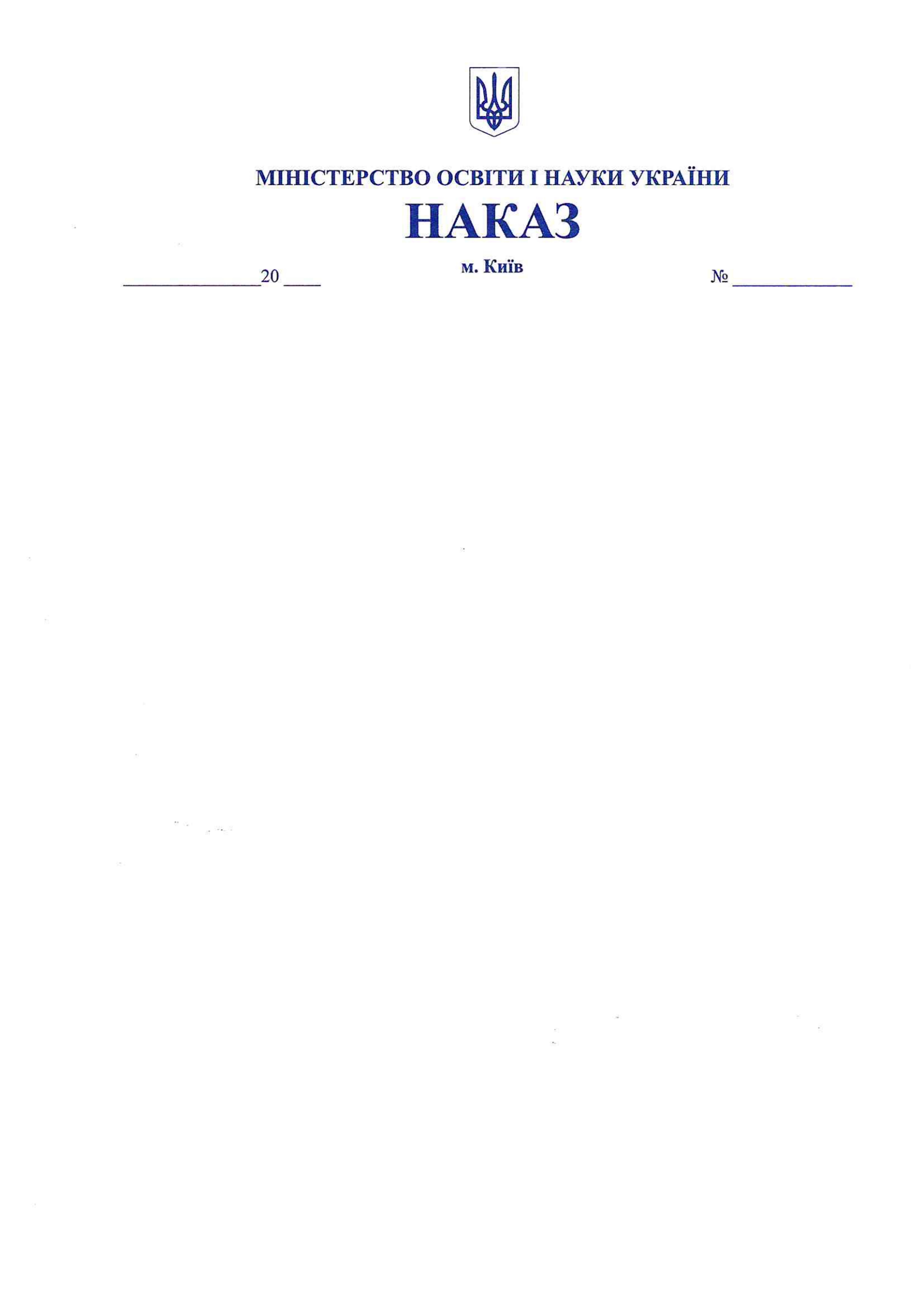 Про внесення змін до Положення про акредитацію освітньо-професійних програм фахової передвищої освіти  На виконання підпункту 2 пункту 8 розділу ІХ «Прикінцеві та перехідні положення» Закону України від 17 лютого 2022 року № 2073-ІХ «Про адміністративну процедуру», пункту 14 частини першої статті 13, пункту 2 частини першої статті 15, статті 19 Закону України «Про фахову передвищу освіту», підпункту 5 пункту 4, пункту 8 Положення про Міністерство освіти і науки України, затвердженого постановою Кабінету Міністрів України від 16 жовтня 2014 року № 630,НАКАЗУЮ:Затвердити зміни до Положення про акредитацію освітньо-професійних програм фахової передвищої освіти, затвердженого наказом Міністерства освіти і науки України від 01 липня 2021 року № 749, зареєстрованого в Міністерстві юстиції України 13 грудня 2021 року за № 1608/37230, що додаються.Директорату фахової передвищої, вищої освіти (Шаров О.) забезпечити подання цього наказу в установленому порядку на державну реєстрацію до Міністерства юстиції України.Департаменту забезпечення документообігу, контролю та інформаційних технологій (Єрко І.) зробити відмітку в справах архіву.Цей наказ набирає чинності з дня його офіційного опублікування.Контроль за виконанням цього наказу покласти на заступника Міністра з питань цифрового розвитку, цифрових трансформацій і цифровізації Завгороднього Д.  Міністр	Оксен ЛІСОВИЙЗАТВЕРДЖЕНОНаказ Міністерства освітиі науки України____________ 2023 року № ___ЗМІНИдо Положення про акредитацію освітньо-професійних програм фахової передвищої освітиУ розділі I:	у пункті 1:	абзац третій викласти в такій редакції:«Акредитація проводиться відповідно до Закону України «Про освіту», Закону України «Про фахову передвищу освіту», Закону України «Про адміністративну процедуру», цього Положення за заявою закладу освіти.»;у пункті 3:абзац восьмий після слів «Про фахову передвищу освіту» доповнити словами та знаками «, Про адміністративну процедуру».  У розділі ІІ:у пункті 3:абзац третій після слів «освітньо-професійну програму» доповнити словами та знаками «, за якою здійснюється випуск здобувачів освіти у рік акредитації,»;пункт 5 викласти в такій редакції:«5. Після реєстрації акредитаційної справи, посадовою особою Служби впродовж трьох робочих днів здійснюється її аналіз на предмет повноти поданих документів.У разі якщо із заявою подано неповний пакет документів посадова особа адміністративного органу, яка розглядає справу, залишає заяву без руху. Адміністративний орган надсилає заявнику письмове повідомлення про залишення заяви без руху протягом трьох робочих днів з дня отримання заяви та надає достатній строк для усунення недоліків.Посадовою особою Служби за наявності повного пакету документів впродовж трьох днів здійснюється попередній аналіз відповідності змісту поданих документів до назви освітньо-професійної програми та складається відгук, який разом із акредитаційною справою передається Уповноваженій установі для врахування при проведенні акредитаційної експертизи.Уповноваженою установою не пізніше ніж за сім робочих днів до початку роботи члена експертної групи за місцем провадження освітньої діяльності закладу освіти, формується склад експертної групи, яка проводитиме акредитаційну експертизу, визначається строк її роботи, дати виїзду до закладу освіти та останній день строку подання матеріалів акредитаційної експертизи до Служби.»; у пункті 6:в абзаці першому слово «реєстру» замінити словом «переліку»;абзац третій після слів «(за згодою)» доповнити словами та знаками «, акредитація освітньо-професійної програми морської фахової передвищої освіти з обов’язковим їх  залученням»;	в абзаці четвертому після слова «програм» слово «спеціалізованої» вилучити;доповнити абзацом сьомим такого змісту:«Фахівець при отриманні пропозиції бути включеним до складу експертної групи до формування невідкладно повідомляє Уповноважену установу про наявність підстав для самовідводу.»;у пункті 8:абзац шостий після слів «(далі – звіт)» доповнити словами «за затвердженою Уповноваженою установою формою».У розділі ІІІ:у пункті 1:абзац одинадцятий викласти в такій редакції: «Якщо член Акредитаційної комісії є представником закладу освіти, освітньо-професійна програма якого акредитується, або  наявні інші підстави, визначені Законом України «Про адміністративну процедуру», то він підлягає самовідводу при прийнятті рішення про акредитацію цієї освітньо-професійної програми і не бере участі у голосуванні. Член Акредитаційної комісії невідкладно повідомляє голову колегіального адміністративного органу про наявність підстав для самовідводу. Цей обов’язок також стосується посадових осіб адміністративного органу, яким стало відомо про наявність таких підстав.»;доповнити абзацом дванадцятим такого змісту:«Самовідвід фіксується в протоколі засідання Акредитаційної комісії.»;  пункт 2 доповнити абзацом десятим такого змісту:«Строк дії сертифіката встановлюється до 1 липня року, що настає після спливу строку відповідно п’яти або десяти років після прийняття відповідного рішення Службою.»у зв’язку з цим абзац десятий вважати абзацом одинадцятим;у пункті 3:абзац другий після слів «освітньо-професійної програми» доповнити словами «відповідно до наказу Служби за поданням Уповноваженої установи»;абзац сьомий після слів «до чек-листа, який» доповнити словами та знаками «складається спільно працівниками Служби та Уповноваженої установи, та»;доповнити абзацом одинадцятим такого змісту:«Постакредитаційний моніторинг освітньої діяльності з реалізації освітньо-професійної програми у разі умовної (відкладеної) акредитації, прийнятої за заявою закладу освіти безоплатно та без проведення акредитаційної експертизи відповідно до особливостей воєнного стану або інших, визначених Кабінетом Міністрів України форс-мажорних обставин, здійснюється дистанційно, з використанням сучасних інформаційно-комунікаційних і цифрових технологій за всіма критеріями. Відповідно до чек-листа з виїздом до місця знаходження закладу освіти проводиться постакредитаційний моніторинг за критеріями «Освітнє середовище та матеріальні ресурси» та «організація освітнього процесу». Результати враховуються у ході першої після припинення дії рішення про умовну (відкладену) акредитацію акредитаційної експертизи.»;пункт 7 викласти в такій редакції:«7. Керівник закладу освіти та/або уповноважена ним особа, має право бути заслуханим на засіданні Акредитаційної комісії адміністративним органом до прийняття рішення у справі, якщо таке рішення може негативно вплинути на його законний інтерес.»;в абзацах першому, другому, четвертому пункту 9 слова «анулювання» замінити словами «припинення дії»;абзац другий пункту 9 після слів «акредитацію» доповнити словами та знаками «за формою, наведеною у додатку 3 до цього Положення».У розділі IV:у пункті 7:в абзацах першому (двічі), другому слово «реєстр» у відповідних відмінках замінити словом «перелік» у відповідних відмінках;У розділі VІ:у пункті 3:додати абзац п’ятий і викласти абзаци третій-п’ятий в такій редакції:«	рішення про акредитацію (сертифікат), умовну (відкладену) акредитацію, відмову в акредитації освітньо-професійної програми;звіт експертної групи (оприлюднюється не пізніше 20 календарних днів після прийняття рішення Службою).Цей пункт діє з урахуванням вимог і обмежень щодо оприлюднення інформації з обмеженим доступом, встановлених законодавством.».У розділі VІІІ:у пункті 1:після слів «вступної кампанії» доповнити словами та знаками «шляхом надсилання поштою рекомендованого листа з повідомленням про вручення та/або надсилання на адресу електронної пошти Служби з повідомленням про отримання.»;пункт 3 доповнити абзацом другим такого змісту:«Рішення набирає чинності з дня доведення його до відома закладу освіти шляхом надсилання закладу освіти поштою рекомендованого листа з повідомленням про вручення та/або надсилання на вказану в ЄДЕБО офіційну адресу електронної пошти закладу освіти з повідомленням про отримання.».Розділ ІХ – вилучити У відмітках до додатків 1, 2 слова і знаки «, за якими здійснюється підготовка здобувачів» вилучити.У додатку 1:у розділі ІІ:у Критерії 1:пункт 2:після слів «(за наявності)» доповнити словами і знаками «міжнародного договору України (якщо освітньо-професійна програма передбачає присвоєння професійної кваліфікації з професії, для якої таким міжнародним договором запроваджено додаткове регулювання і встановлені стандарти підготовки або стандарти компетентності)»;пункт 7:	після слова «діяльності» доповнити словами та знаками «, у тому числі відповідно до міжнародного договору України (якщо освітньо-професійна програма передбачає присвоєння професійної кваліфікації з професії, для якої таким міжнародним договором запроваджено додаткове регулювання і встановлені стандарти підготовки або стандарти компетентності)».Додаток 2 доповнити реквізитами:«Бланк закладу освіти (юридичної особи)Дата 						вихідний номер					         Державній службі якості освіти України»Додаток 3 викласти в такій редакції: «Бланк закладу освіти (юридичної особи)Дата 								вихідний номер					Державній службі якості освіти України»ЗАЯВА
про акредитацію/припинення рішення про акредитацію освітньо-професійної програми у сфері фахової передвищої освітиВиконавець: Власне ім’я ПРІЗВИЩЕ, номер телефон* до заяви про припинення дії рішення про акредитацію освітньо-професійної програми у сфері фахової передвищої освіти перераховані документи не додаються.Генеральний директордиректорату фахової передвищої,вищої освіти									Олег ШАРОВ« Додаток 3до Положення про акредитацію
освітньо-професійних програм,
фахової передвищої освіти
(пункт 1 розділу II Положення)Найменування юридичної особи
(повне найменування закладу освіти)Код закладу освіти в ЄДЕБОІдентифікаційний код юридичної особи (ЄДРПОУ)Керівник (прізвище, ім’я, по батькові (за наявності))Посада керівникаМісцезнаходження юридичної особиМісце провадження освітньої діяльності юридичної особиНомер телефонуАдреса електронної поштиНайменування структурного підрозділу юридичної особи (повне найменування відокремленого структурного підрозділу)Код ВСП в ЄДЕБОІдентифікаційний код юридичної особи (ЄДРПОУ)Керівник структурного підрозділу юридичної особи (прізвище, ім’я, по батькові (за наявності))Посада керівника структурного підрозділу юридичної особиМісцезнаходження структурного підрозділу юридичної особиМісце провадження освітньої діяльності структурного підрозділу юридичної особиНомер телефону структурного підрозділу юридичної особиАдреса електронної пошти структурного підрозділу юридичної особиПросимо провести акредитацію/припинити дію рішення про акредитацію освітньо-професійної програми у сфері фахової передвищої освіти:Просимо провести акредитацію/припинити дію рішення про акредитацію освітньо-професійної програми у сфері фахової передвищої освіти:Ідентифікатор ОПП в ЄДЕБОПовна назва ОППГалузь знаньКод та назва спеціальностіСпеціалізація (за наявності)До заяви додаються*:До заяви додаються*: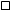 результати самооцінювання освітньо-професійної програми відповідно до Критеріїв оцінювання;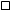 копія затвердженої в установленому порядку освітньо-професійної програми;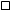 копія(ї) навчального(их) плану(ів) за цією ОПП, що затверджено в установленому порядку;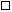 рецензії (відгуки) роботодавців та/або керівників баз виробничих практик (за наявності).__________________________
(найменування посади керівника
структурного підрозділу
юридичної особи)_____________
(підпис)___________________________
(Власне ім’я ПРІЗВИЩЕ)__________________________
(найменування посади керівника)_____________
(підпис)___________________________
(Власне ім’я ПРІЗВИЩЕ))